EVALUASI PEMBELAJARAN	Komponen penilaian :Kehadiran = 15 %Tugas = 15 %UTS = 30 %UAS =40 %	Jakarta, 	Mengetahui, 											Ketua Program Studi,								Dosen Pengampu,	Indra Gunarindra. S.Sn., M.Ds							Sakundria Satya Murti Wardhana Ssn M Ds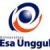 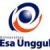 RENCANA PEMBELAJARAN SEMESTER GANJIL 2016/2017RENCANA PEMBELAJARAN SEMESTER GANJIL 2016/2017RENCANA PEMBELAJARAN SEMESTER GANJIL 2016/2017RENCANA PEMBELAJARAN SEMESTER GANJIL 2016/2017RENCANA PEMBELAJARAN SEMESTER GANJIL 2016/2017RENCANA PEMBELAJARAN SEMESTER GANJIL 2016/2017RENCANA PEMBELAJARAN SEMESTER GANJIL 2016/2017RENCANA PEMBELAJARAN SEMESTER GANJIL 2016/2017RENCANA PEMBELAJARAN SEMESTER GANJIL 2016/2017RENCANA PEMBELAJARAN SEMESTER GANJIL 2016/2017PELAKSANA AKADEMIK MATAKULIAH UMUM (PAMU)PELAKSANA AKADEMIK MATAKULIAH UMUM (PAMU)PELAKSANA AKADEMIK MATAKULIAH UMUM (PAMU)PELAKSANA AKADEMIK MATAKULIAH UMUM (PAMU)PELAKSANA AKADEMIK MATAKULIAH UMUM (PAMU)PELAKSANA AKADEMIK MATAKULIAH UMUM (PAMU)PELAKSANA AKADEMIK MATAKULIAH UMUM (PAMU)PELAKSANA AKADEMIK MATAKULIAH UMUM (PAMU)PELAKSANA AKADEMIK MATAKULIAH UMUM (PAMU)PELAKSANA AKADEMIK MATAKULIAH UMUM (PAMU)UNIVERSITAS ESA UNGGULUNIVERSITAS ESA UNGGULUNIVERSITAS ESA UNGGULUNIVERSITAS ESA UNGGULUNIVERSITAS ESA UNGGULUNIVERSITAS ESA UNGGULUNIVERSITAS ESA UNGGULUNIVERSITAS ESA UNGGULUNIVERSITAS ESA UNGGULUNIVERSITAS ESA UNGGULMata KuliahMata Kuliah:Desain Mebel Desain Mebel Desain Mebel Kode MKKode MK:Mata Kuliah PrasyaratMata Kuliah Prasyarat:---Bobot MKBobot MK:3 sksDosen PengampuDosen Pengampu:Sakundria Satya Murti Wardhana. S.sn., M.Des., HDIISakundria Satya Murti Wardhana. S.sn., M.Des., HDIISakundria Satya Murti Wardhana. S.sn., M.Des., HDIIKode DosenKode Dosen:7563Alokasi WaktuAlokasi Waktu:Capaian PembelajaranCapaian Pembelajaran:Mahasiswa mampu memahami dalam merancang Desain Mebel Public Space (Perkantoran) Mahasiswa mampu memahami dasar-dasar perencanaan yang lebih spesifikasi dilihat dari jenis yang di desainnyaMahasiswa mampu merasakan kebutuhan yang diperlukan dari tiap jenis yang mereka desain.Mahasiswa mampu memahami dalam merancang Desain Mebel Public Space (Perkantoran) Mahasiswa mampu memahami dasar-dasar perencanaan yang lebih spesifikasi dilihat dari jenis yang di desainnyaMahasiswa mampu merasakan kebutuhan yang diperlukan dari tiap jenis yang mereka desain.Mahasiswa mampu memahami dalam merancang Desain Mebel Public Space (Perkantoran) Mahasiswa mampu memahami dasar-dasar perencanaan yang lebih spesifikasi dilihat dari jenis yang di desainnyaMahasiswa mampu merasakan kebutuhan yang diperlukan dari tiap jenis yang mereka desain.Mahasiswa mampu memahami dalam merancang Desain Mebel Public Space (Perkantoran) Mahasiswa mampu memahami dasar-dasar perencanaan yang lebih spesifikasi dilihat dari jenis yang di desainnyaMahasiswa mampu merasakan kebutuhan yang diperlukan dari tiap jenis yang mereka desain.Mahasiswa mampu memahami dalam merancang Desain Mebel Public Space (Perkantoran) Mahasiswa mampu memahami dasar-dasar perencanaan yang lebih spesifikasi dilihat dari jenis yang di desainnyaMahasiswa mampu merasakan kebutuhan yang diperlukan dari tiap jenis yang mereka desain.Mahasiswa mampu memahami dalam merancang Desain Mebel Public Space (Perkantoran) Mahasiswa mampu memahami dasar-dasar perencanaan yang lebih spesifikasi dilihat dari jenis yang di desainnyaMahasiswa mampu merasakan kebutuhan yang diperlukan dari tiap jenis yang mereka desain.Mahasiswa mampu memahami dalam merancang Desain Mebel Public Space (Perkantoran) Mahasiswa mampu memahami dasar-dasar perencanaan yang lebih spesifikasi dilihat dari jenis yang di desainnyaMahasiswa mampu merasakan kebutuhan yang diperlukan dari tiap jenis yang mereka desain.SESIKEMAMPUANAKHIRMATERI PEMBELAJARANMATERI PEMBELAJARANBENTUK PEMBELAJARANSUMBER PEMBELAJARANSUMBER PEMBELAJARANINDIKATORPENILAIANINDIKATORPENILAIANINDIKATORPENILAIAN1Mahasiswa mampu membedakan perbedaan antara furniture untuk perumahan dan untuk perkantoran atau public space  Pengertian Perencanaan Furniture Public Space 1. Peran dan Fungsinya2. Mengenal jenis Furniture Public Space dilihat dari typenyaPengertian Perencanaan Furniture Public Space 1. Peran dan Fungsinya2. Mengenal jenis Furniture Public Space dilihat dari typenyaMetoda contextual instructionMedia : kelas, komputer, LCD, whiteboard,webJulius Panero & Martin Zelnik. Human Dimension And Interior Space : A Source Book Of Design Reference Standards. Whitney Library Of Design A Crown Publishing Group 1979 Julius Panero & Martin Zelnik. Human Dimension And Interior Space : A Source Book Of Design Reference Standards. Whitney Library Of Design A Crown Publishing Group 1979 Menguraikan pengertian Furniture Public Space Dalam berbagai macam jenisnya dan tujuan dari perencanaan Furniture Public Space bagi masyarakat penggunanyaMenguraikan pengertian Furniture Public Space Dalam berbagai macam jenisnya dan tujuan dari perencanaan Furniture Public Space bagi masyarakat penggunanyaMenguraikan pengertian Furniture Public Space Dalam berbagai macam jenisnya dan tujuan dari perencanaan Furniture Public Space bagi masyarakat penggunanyaSESIKEMAMPUANAKHIRMATERI PEMBELAJARANBENTUK PEMBELAJARANSUMBER PEMBELAJARANINDIKATORPENILAIANSulasmi Darmaprawira W.A. Teknik Dan Kreatifitas Penggunanya Bandung : Institut Teknologi Bandung 2002 Bert Bielefeld & Isabella Skiba. Gambar Teknik. Erlangga 2012 2Mahasiswa mampu meneliti dan melihat jenis Furniture Public Space setelah melakukan survey Penjelasan hasil survey berdasarkan hasil survey dan penjelasan dari pengguna Furniture Public Space Metoda contextual instructionMedia :: kelas, komputer, LCD, whiteboard,webJulius Panero & Martin Zelnik. Human Dimension And Interior Space : A Source Book Of Design Reference Standards. Whitney Library Of Design A Crown Publishing Group 1979 Menguraikan hasil penelitian survey dari tiap jenis Furniture Public Space SESIKEMAMPUANAKHIRMATERI PEMBELAJARANBENTUK PEMBELAJARANSUMBER PEMBELAJARANINDIKATORPENILAIANSulasmi Darmaprawira W.A. Teknik Dan Kreatifitas Penggunanya Bandung : Institut Teknologi Bandung 2002 Bert Bielefeld & Isabella Skiba. Gambar Teknik. Erlangga 2012 3Mahasiswa mampu menerapkan hasil survey yang didapat dengan kondisi Furniture Public Space yang akan di rancangKonsep Perancangan Furniture Public Space Data SurveySite planData pengguna ruangProgram kebutuhan antar penggunaMetoda contextual instruction dan PraktikumMedia :: kelas, komputer, LCD, whiteboard Julius Panero & Martin Zelnik. Human Dimension And Interior Space : A Source Book Of Design Reference Standards. Whitney Library Of Design A Crown Publishing Group 1979 Membuat konsep perancangan Furniture Public Space berdasarkan hasil survey SESIKEMAMPUANAKHIRMATERI PEMBELAJARANBENTUK PEMBELAJARANSUMBER PEMBELAJARANINDIKATORPENILAIANSulasmi Darmaprawira W.A. Teknik Dan Kreatifitas Penggunanya Bandung : Institut Teknologi Bandung 2002 Bert Bielefeld & Isabella Skiba. Gambar Teknik. Erlangga 2012 4Mahasiswa mampu menerapkan hasil survey yang didapat dengan kondisi Furniture Public Space yang akan di rancangKonsep Perancangan interiorData SurveySite planData pengguna ruangProgram kebutuhan antar penggunaMetoda contextual instruction dan PraktikumMedia :: kelas, komputer, LCD, whiteboard Julius Panero & Martin Zelnik. Human Dimension And Interior Space : A Source Book Of Design Reference Standards. Whitney Library Of Design A Crown Publishing Group 1979 Membuat konsep perancangan Furniture Public Space berdasarkan hasil surveySESIKEMAMPUANAKHIRMATERI PEMBELAJARANBENTUK PEMBELAJARANSUMBER PEMBELAJARANINDIKATORPENILAIANSulasmi Darmaprawira W.A. Teknik Dan Kreatifitas Penggunanya Bandung : Institut Teknologi Bandung 2002 Bert Bielefeld & Isabella Skiba. Gambar Teknik. Erlangga 2012 5Mahasiswa mampu membuat Furniture Public Space untuk Perkantoran Melihat pembagian jenis furniture untuk perkantoranMetoda contextual instruction dan PraktikumMedia :: kelas, komputer, LCD, whiteboard Julius Panero & Martin Zelnik. Human Dimension And Interior Space : A Source Book Of Design Reference Standards. Whitney Library Of Design A Crown Publishing Group 1979 Membuat design untuk furniture perkantoran SESIKEMAMPUANAKHIRMATERI PEMBELAJARANBENTUK PEMBELAJARANSUMBER PEMBELAJARANINDIKATORPENILAIANSulasmi Darmaprawira W.A. Teknik Dan Kreatifitas Penggunanya Bandung : Institut Teknologi Bandung 2002 Bert Bielefeld & Isabella Skiba. Gambar Teknik. Erlangga 2012 6Mahasiswa mampu membuat pembagian furniture perkantoran khususnya reception Melihat perkembangan pelayanan desain reception Metoda contextual instruction dan PraktikumMedia :: kelas, komputer, LCD, whiteboard Julius Panero & Martin Zelnik. Human Dimension And Interior Space : A Source Book Of Design Reference Standards. Whitney Library Of Design A Crown Publishing Group 1979 Membuat Design Reception SESIKEMAMPUANAKHIRMATERI PEMBELAJARANBENTUK PEMBELAJARANSUMBER PEMBELAJARANINDIKATORPENILAIANSulasmi Darmaprawira W.A. Teknik Dan Kreatifitas Penggunanya Bandung : Institut Teknologi Bandung 2002 Bert Bielefeld & Isabella Skiba. Gambar Teknik. Erlangga 2012 7Mahasiswa mampu mengerjakan perencanaan Furniture Reception berdasarkan lay out yang di dapat (baik dari hasil survey maupun dari bangunan lainnya)Melihat Furniture Reception berdasarkan hasil data survey menuju zona ruangan kerjaMetoda contextual instruction dan PraktikumMedia :: kelas, komputer, LCD, whiteboard Julius Panero & Martin Zelnik. Human Dimension And Interior Space : A Source Book Of Design Reference Standards. Whitney Library Of Design A Crown Publishing Group 1979 Membuat furniture reception ruangan berdasarkan tugas yang sudah dikerjakan (3 alternative)SESIKEMAMPUANAKHIRMATERI PEMBELAJARANBENTUK PEMBELAJARANSUMBER PEMBELAJARANINDIKATORPENILAIANSulasmi Darmaprawira W.A. Teknik Dan Kreatifitas Penggunanya Bandung : Institut Teknologi Bandung 2002 Bert Bielefeld & Isabella Skiba. Gambar Teknik. Erlangga 2012 8Mahasiswa mampu mengerjakan gambar kerja design furniture reception Melihat perkembangan gambar kerja design reception Metoda contextual instruction dan PraktikumMedia :: kelas, komputer, LCD, whiteboard Julius Panero & Martin Zelnik. Human Dimension And Interior Space : A Source Book Of Design Reference Standards. Whitney Library Of Design A Crown Publishing Group 1979 Perkembangan gambar design reception SESIKEMAMPUANAKHIRMATERI PEMBELAJARANBENTUK PEMBELAJARANSUMBER PEMBELAJARANINDIKATORPENILAIANSulasmi Darmaprawira W.A. Teknik Dan Kreatifitas Penggunanya Bandung : Institut Teknologi Bandung 2002 Bert Bielefeld & Isabella Skiba. Gambar Teknik. Erlangga 2012 9Mahasiswa mampu meneliti kembali design yang dikerjakan dipakai sesuai dengan penggunaMembandingkan antara design yang dikerjakan dengan design reception pada umumnya Metoda contextual instruction dan PraktikumMedia :: kelas, komputer, LCD, whiteboard Julius Panero & Martin Zelnik. Human Dimension And Interior Space : A Source Book Of Design Reference Standards. Whitney Library Of Design A Crown Publishing Group 1979 Membuat sketsa design kerangka furniture SESIKEMAMPUANAKHIRMATERI PEMBELAJARANBENTUK PEMBELAJARANSUMBER PEMBELAJARANINDIKATORPENILAIANSulasmi Darmaprawira W.A. Teknik Dan Kreatifitas Penggunanya Bandung : Institut Teknologi Bandung 2002 Bert Bielefeld & Isabella Skiba. Gambar Teknik. Erlangga 201210Membuat gambar tampak design yang sudah dikerjakanMenganalisa gambar tampakMetoda contextual instruction dan PraktikumMedia :: kelas, komputer, LCD, whiteboard Julius Panero & Martin Zelnik. Human Dimension And Interior Space : A Source Book Of Design Reference Standards. Whitney Library Of Design A Crown Publishing Group 1979 Meneliti gambar tampak dipakai sesuai dengan design awalSESIKEMAMPUANAKHIRMATERI PEMBELAJARANBENTUK PEMBELAJARANSUMBER PEMBELAJARANINDIKATORPENILAIANSulasmi Darmaprawira W.A. Teknik Dan Kreatifitas Penggunanya Bandung : Institut Teknologi Bandung 2002 Bert Bielefeld & Isabella Skiba. Gambar Teknik. Erlangga 201211Mahasiwa mampu menyatukan gambar potongan dan detail   Membuat gambar potongan dan detail Metoda contextual instruction dan PraktikumMedia :: kelas, komputer, LCD, whiteboard Julius Panero & Martin Zelnik. Human Dimension And Interior Space : A Source Book Of Design Reference Standards. Whitney Library Of Design A Crown Publishing Group 1979 Mengerjakan gambar kerjaSESIKEMAMPUANAKHIRMATERI PEMBELAJARANBENTUK PEMBELAJARANSUMBER PEMBELAJARANINDIKATORPENILAIANSulasmi Darmaprawira W.A. Teknik Dan Kreatifitas Penggunanya Bandung : Institut Teknologi Bandung 2002 Bert Bielefeld & Isabella Skiba. Gambar Teknik. Erlangga 201212Mahasiwa mampu membuat gambar kerja komplit sampai dengan gambar detail dan aksonometri Mengerjakan gambar kerja Gambar tampak ruanganGambar potongan Detail furniture Gambar aksonometri Metoda contextual instruction dan PraktikumMedia :: kelas, komputer, LCD, whiteboard Julius Panero & Martin Zelnik. Human Dimension And Interior Space : A Source Book Of Design Reference Standards. Whitney Library Of Design A Crown Publishing Group 1979 Mengerjakan gambar kerjaSESIKEMAMPUANAKHIRMATERI PEMBELAJARANBENTUK PEMBELAJARANSUMBER PEMBELAJARANINDIKATORPENILAIANSulasmi Darmaprawira W.A. Teknik Dan Kreatifitas Penggunanya Bandung : Institut Teknologi Bandung 2002 Bert Bielefeld & Isabella Skiba. Gambar Teknik. Erlangga 201213Mahasiswa mampu mengerjakan penyesuaian antar material dalam colour schemeMengerjakan colour schemeMetoda contextual instruction dan PraktikumMedia :: kelas, komputer, LCD, whiteboard Julius Panero & Martin Zelnik. Human Dimension And Interior Space : A Source Book Of Design Reference Standards. Whitney Library Of Design A Crown Publishing Group 1979 Membuat penataan color schemeSESIKEMAMPUANAKHIRMATERI PEMBELAJARANBENTUK PEMBELAJARANSUMBER PEMBELAJARANINDIKATORPENILAIANSulasmi Darmaprawira W.A. Teknik Dan Kreatifitas Penggunanya Bandung : Institut Teknologi Bandung 2002 Bert Bielefeld & Isabella Skiba. Gambar Teknik. Erlangga 201214Mahasiswa mampu mempresentasikan hasil kerja designnyaMempresentasikan hasil kerjaMetoda contextual instruction dan PraktikumMedia :: kelas, komputer, LCD, whiteboard web,web.Julius Panero & Martin Zelnik. Human Dimension And Interior Space : A Source Book Of Design Reference Standards. Whitney Library Of Design A Crown Publishing Group 1979 Mempresentasikan hail kerja SESIKEMAMPUANAKHIRMATERI PEMBELAJARANBENTUK PEMBELAJARANSUMBER PEMBELAJARANINDIKATORPENILAIANSulasmi Darmaprawira W.A. Teknik Dan Kreatifitas Penggunanya Bandung : Institut Teknologi Bandung 2002 Bert Bielefeld & Isabella Skiba. Gambar Teknik. Erlangga 2012SESIPROSE-DURBEN-TUKSEKOR> 77 ( A / A-)SEKOR > 65(B- / B / B+ )SEKOR >60(C / C+ )SEKOR > 45( D )SEKOR <45( E )BOBOT1Pretest testTes tulisan dan Praktikum (UTS)Menguraikan pengertian perencanaan design furniture perkantoran atau public space dengan benarMenguraikan pengertian perencanaan design furniture perkantoran atau public space dengan benarMenguraikan pengertian perencanaan design furniture perkantoran atau public space dengan kurang benarMenguraikan pengertian perencanaan design furniture perkantoran atau public space dengan kurang benar dan lengkap.Tidak Menguraikan pengertian perencanaan design furniture perkantoran atau public space5 %2Pre test dan post testTes tulisan dan Praktikum (UTS)Menguraikan pengertian penelitian dan melihat perencanaan design furniture perkantoran atau public space berdasarkan hasil survey Menguraikan hasil survey dengan benarMenguraikan hasil survey  dengan kurang benarMenguraikan hasil survey  dengan kurang benar dan lengkap.Tidak Menguraikan hasil survey dengan benar.5 %3Pre test, progress test dan post testTes tulisan dan Praktikum (UTS)Menguraikan pengertian hasil survey dengan project yang akan di kerjakan dengan benarMenguraikan pengertian hasil survey dengan tepatMenguraikan pengertian hasil survey dengan project dengan kurang benarMenguraikan pengertian hasil survey dengan project dengan kurang benar dan lengkap.Tidak Menguraikan pengertian hasil survey dengan project 5 %SESIPROSE-DURBEN-TUKSEKOR> 77 ( A / A-)SEKOR > 65(B- / B / B+ )SEKOR >60(C / C+ )SEKOR > 45( D )SEKOR <45( E )BOBOT4Post testTes tulisan dan Praktikum (UTS)Menguraikan pengertian permasalahan project berdasarkan survey dengan benarMenguraikan permasalahan project dengan survey secara tepatMenguraikan permasalahan project dengan kurang benarMenguraikan permasalahn project kurang benar dan lengkap.Tidak Menguraikan permasalahan project pada Lensa 5 %5Post testTes tulisan dan Praktikum (UAS)Menguraikan pengertian zonning dengan benar dan mampu membagi zona dengan benarMenguraikan zona ruang secara tepatMenguraikan zona ruangan  dengan kurang benarMenguraikan zona ruangan kurang benar dan lengkapTidak Menguraikan zona ruangan pada Lensa30 %6Post testTes tulisan dan Praktikum (UTS)Menguraikan pengertian zonning dengan benar dan mampu membagi zona dengan benarMenguraikan zona ruang secara tepatMenguraikan zona ruangan  dengan kurang benarMenguraikan zona ruangan kurang benar dan lengkapTidak Menguraikan zona ruangan pada Lensa5 %7Post testTes tulisandan Praktikum (UTS)Mampu mengerjakan hasil zoning menuju zona grouping dengan benar dan tepatMampu mengerjakan zona grouping dengan benarMampu mengerjakan zona grouping kurang benarMampu mengerjakan zona grouping  kurang benar dan lengkap.Tidak Mampu mengerjakan zona grouping dengan tingkat Lanjut5 %SESIPROSE-DURBEN-TUKSEKOR> 77 ( A / A-)SEKOR > 65(B- / B / B+ )SEKOR >60(C / C+ )SEKOR > 45( D )SEKOR <45( E )BOBOT8Post testTes tulisan dan PraktikumMampu menciptakan zona grouping dengan benar dan tepat.Mampu menciptakan zona grouping  dengan benarMampu menciptakan zona grouping dengan kurang benarMampu menciptakan zona grouping dengan kurang benar dan lengkapTidak Mampu menciptakan zona grouping dengan kurang benar dan lengkap09Progress test dan post testTes tulisan dan PraktikumMampu menciptakan gambar kerja yang baik  dengan benar dan tepat. Sesuai dengan design yang direncanakan, sehingga terlihat keharmonisan design Mampu menciptakan gambar kerja  dengan benarMampu menciptakan gambar kerja dengan kurang benarMampu menciptakan gambar kerja dengan kurang benar dan lengkapTidak Mampu menciptakan gambar kerja dengan kurang benar dan lengkap010Post testTes tulisan dan PraktikumMampu menciptakan gambar kerja yang baik  dengan benar dan tepat. Sesuai dengan design yang direncanakan, sehingga terlihat keharmonisan designMampu menciptakan gambar kerja  dengan benarMampu menciptakan gambar kerja dengan kurang benarMampu menciptakan gambar kerja dengan kurang benar dan lengkapTidak Mampu menciptakan gambar kerja dengan kurang benar dan lengkap0SESIPROSE-DURBEN-TUKSEKOR> 77 ( A / A-)SEKOR > 65(B- / B / B+ )SEKOR >60(C / C+ )SEKOR > 45( D )SEKOR <45( E )BOBOT11Post testTes tulisan dan PraktikumMampu mengerjakan gambar kerja yang sesuai dengan lay out yang sdh dibuat dengan baik dan benarMampu mengerjakan gambar kerja sesuai lay out dengan benar.Mampu menciptakan gambar kerja sesuai lay out dengan kurang benarMampu menciptakan gambar kerja sesuai lay out dengan kurang benar dan lengkapTidak Mampu menciptakan gambar kerja sesuai lay out dengan kurang benar dan lengkap012Post testTes tulisan dan PraktikumMampu mengerjakan gambar kerja yang sesuai dengan lay out yang sudah dibuat dengan baik dan benarMampu mengerjakan gambar kerja sesuai lay out dengan benar.Mampu menciptakan gambar kerja sesuai lay out dengan kurang benarMampu menciptakan gambar kerja sesuai lay out dengan kurang benar dan lengkapTidak Mampu menciptakan gambar kerja sesuai lay out dengan kurang benar dan lengkap013Post testTes tulisan dan PraktikumMampu menciptakan material board yang sesuai dengan design yang sudah direncanakan dengan baik dan benar sehingga dapat terlihat keharmonisan satu dengan yang lainnyaMampu menciptakan material board  dengan benarMampu menciptakan material board dengan kurang benarMampu menciptakan material board yang sesuai design dengan kurang benar dan lengkap.Tidak Mampu menciptakan material board yang sesuai design dengan kurang benar dan10 %SESIPROSE-DURBEN-TUKSEKOR > 77 ( A / A-)SEKOR  > 65(B- / B / B+ )SEKOR >60(C / C+ )SEKOR > 45( D )SEKOR < 45( E )BOBOT14Post testTes tulisan dan PraktikumMahasiswa mampu mempresentasikan hasil design dengan baik dan benarMampu mempresentasikan hasil design  teknik yang tepat.Mampu mempresentasikan hasil design kurang benar.Mampu mempresentasikan hasil design dengan kurang benar dan lengkap.Tidak mampu mempresentasikan hasil design  benar 10 %